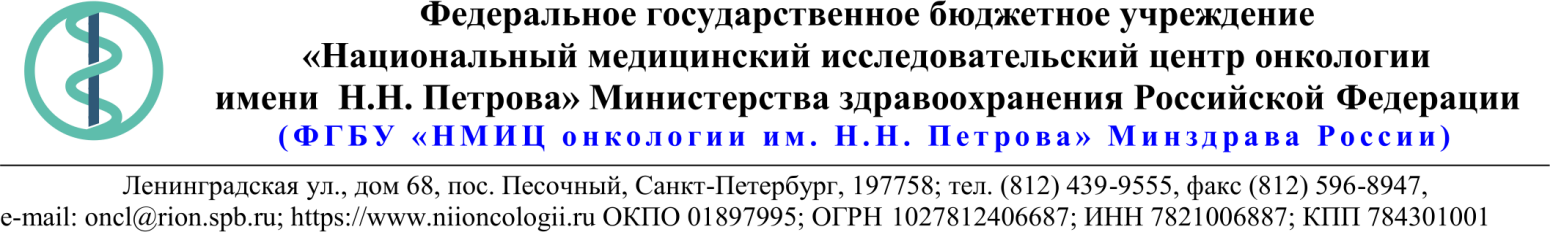 ПриложениеОписание объекта закупки Описание объекта закупки10.02.2020 № 10.7-05/73Ссылка на данный номер обязательна!Запрос о предоставлении ценовой информациидля нужд ФГБУ «НМИЦ онкологии им. Н.Н. Петрова» Минздрава РоссииСтруктура цены (расходы, включенные в цену товара/работы/услуги) должна включать в себя:1)	стоимость товара/работы/услуги; 2)	стоимость упаковки товара;3)	стоимость транспортировки товара от склада поставщика до склада покупателя, включающая в себя все сопутствующие расходы, а также погрузочно-разгрузочные работы;4)	расходы поставщика на уплату таможенных сборов, налоговых и иных обязательных платежей, обязанность по внесению которых установлена российским законодательством;5)  все иные прямые и косвенные накладные расходы поставщика/подрядчика/исполнителя, связанные с поставкой товара/выполнением работ/оказанием услуг и необходимые для надлежащего выполнения обязательств.Сведения о товаре/работе/услуге: содержатся в Приложении.Просим всех заинтересованных лиц представить свои коммерческие предложения (далее - КП) о цене поставки товара/выполнения работы/оказания услуги с использованием прилагаемой формы описания  товара/работы/услуги и направить их по адресу: Санкт-Петербург, пос. Песочный, ул. Ленинградская, д.68, здание административного корпуса, канцелярия.Информируем, что направленные предложения не будут рассматриваться в качестве заявки на участие в закупке и не дают в дальнейшем каких-либо преимуществ для лиц, подавших указанные предложения.Настоящий запрос не является извещением о проведении закупки, офертой или публичной офертой и не влечет возникновения каких-либо обязательств заказчика.Из ответа на запрос должны однозначно определяться цена единицы товара/работы/услуги и общая цена контракта на условиях, указанных в запросе, срок действия предлагаемой цены.КП оформляется на официальном бланке (при наличии), должно содержать реквизиты организации (официальное наименование, ИНН, КПП - обязательно), и должно содержать ссылку на дату и номер запроса о предоставлении ценовой информации. КП должно быть подписано руководителем или иным уполномоченным лицом и заверено печатью (при наличии).КП должно содержать актуальные на момент запроса цены товара (работ, услуг), технические характеристики и прочие данные, в том числе условия поставки и оплаты, полностью соответствующие указанным в запросе о предоставлении ценовой информации;	Приложение1.Наименование ЗаказчикаФГБУ "НМИЦ онкологии им. Н.Н. Петрова" Минздрава России2.Наименование объекта закупкиОказание услуг по сопровождению системы автоматизации библиотек "ИРБИС 64"3.Код ОКПД26203121304.Место исполнения обязательств (адрес поставки, оказания услуг, выполнения работ)197758, Россия, г. Санкт- Петербург, п. Песочный, ул. Ленинградская, дом 685.Авансированиене предусмотрено6.Срок окончания действия договора (контракта)28.12.20207.Установление сроков исполнения обязательств контрагентомУстановление сроков исполнения обязательств контрагентом7.1Срок начала исполнения обязательств контрагентом:С момента подписания Контракта7.2Срок окончания исполнения обязательств контрагентом18.12.20207.3Периодичность выполнения работ, оказания услуг либо количество партий поставляемого товаров: (обязательства контрагента)В рабочие дни, с 10.00 до 18.008.ОплатаВ течение 30 (тридцати) календарных дней с момента подписания Покупателем универсального передаточного документа (УПД).9.Документы, которые должны быть представлены поставщиком (подрядчиком, исполнителем) вместе с товаром (результатом выполненной работы, оказанной услуги)Не предусмотрено10.Специальное право, которое должно быть у участника закупки и (или) поставщика (подрядчика, исполнителя) (наличие лицензии, членство в саморегулируемой организации и т.п.)Не предусмотрено11.Дополнительные требования к участникам закупки (при наличии таких требований) и обоснование этих требованийНе предусмотрено12.Срок действия гарантии качества товара (работы, услуги) после приемки ЗаказчикомНе предусмотрено13.Размер обеспечения гарантийных обязательств (до 10% НМЦК)Не предусмотрено14.Предоставляемые участникам закупки преимущества в соответствии со статьями 28 и 29 Закона № 44-ФЗНе предусмотрено15.Запреты, ограничения допуска, условия допуска (преференции) иностранных товаровПостановление Правительства РФ от 16.11.2015г. № 1236 16.11.2015г. № 123616.Страна происхождения (указывается участником в заявке, коммерческом предложении)Не предусмотрено17.Количество и единица измерения объекта закупки1, усл. ед.Наименование услугиХарактеристики услугиСопровождениеУстановка новых версий САБ ИРБИС 641 (в составе: ТСР/IP сервер (10 лицензий), АРМ «Администратор», АРМ «Каталогизатор», J-ИРБИС 2.0). Новая версия модуля J-ИРБИС 2.0 должна включать реализацию возможности самостоятельного удалённого получения пароля читателем, а также функцию предварительной регистрации. Завершение регистрации, с предоставлением соответствующих прав, должно происходить после проверки внесённых читателем данных сотрудником библиотеки и их электронного утверждения (дополнения).Расширенная информационно-техническая поддержка Предоставляется в объёме 30 часов*, включает в себя:Индивидуальное консультирование.  Удаленная техническая помощь по вопросам, касающимся работы САБ ИРБИС 641. «Горячая линия» (консультирование и приём заявок на получение консультаций) в рабочие дни с 10-00 до 18-00. Удаленная техническая помощь осуществляется через средства удалённого доступа (подключение к рабочему столу пользователя).Очная техническая поддержка и консультирование на территории Заказчика с выездом сотрудника Исполнителя. Минимальные временные затраты каждого из сотрудников Исполнителя при оказании очной технической поддержке рассматриваются как 4 часа расширенной информационно-технической поддержки (1 час нахождения на территории, 3 часа нахождения в пути на территорию Заказчика и обратно на территорию Исполнителя). Дальнейшие временные затраты (свыше 1 часа нахождения на территории Заказчика) учитываются по фактическому времени нахождения на территории Заказчика.*Учёт отработанных часов ведётся в электронном документе, который формируется Исполнителем и постоянно доступен Заказчику по ссылке в сети Интернет. Ссылка на документ предоставляется Заказчику после начала фактического оказания услуг, документ обновляется по факту оказания услуг.Требования к ИсполнителюИсполнитель обязан являться Правообладателем САБ ИРБИС 64 или официальным представителем Правообладателя САБ ИРБИС 64.В течение трёх календарных дней с момента заключения Контракта Исполнитель обязан предоставить документ (электронный образ на эл. почту it@niioncologii.ru), подтверждающий что он является правообладателем САБ ИРБИС 64 или официальным представителем правообладателя  САБ ИРБИС 64.